AKTS TAMAMLAMA BAŞVURU FORMUİşlem Başlangıç Tarihi: …./…./20…                          İşlem Bitiş Tarihi: …./…./20… 	Üniversiteniz __________________________________________________________ Fakültesi/Meslek Yüksekokulu _________________________________________ Programı___________________ numaralı öğrencisiyim. 	Mezuniyet için müfredatımda bulunan, almakla yükümlü olduğum zorunlu ve seçmeli derslerimi, staj vb. çalışmalarımın tamamını başarmış bulunmaktayım. Ders Planlarındaki değişiklikler nedeni ile mezuniyet için minimum kredi yükü olan 120/240/300/360 AKTS şartını sağlayamamış bulunmaktayım. AKTS eksiğimi tamamlayabilmem için aşağıda belirttiğim ders/dersleri almam gerekmektedir. 	Gereğini arz ederim. ___/___/20___ Cep Tel:                                                                                                              Adı-Soyadı e-posta adresi:                                                                                                         İmza Bahar Yarıyılında AKTS Tamamlamak İçin Alınacak Ders Mezuniyet Komisyonu Onayı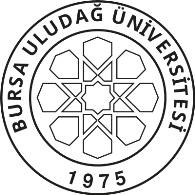 T.C.BURSA ULUDAĞ ÜNİVERSİTESİÖğrenci İşleri Daire BaşkanlığıMerkezi Otomasyon BirimiDersin KoduDersin AdıAKTSBEB4068Oryantasyon II